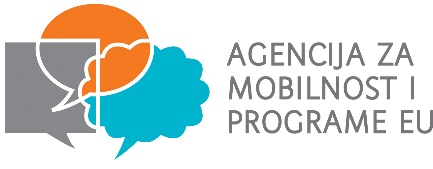 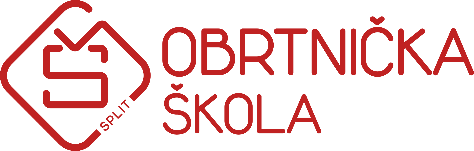 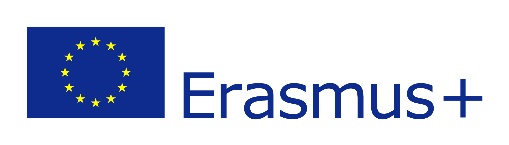 Nositelj projekta: Obrtnička škola, Split Broj projekta: 2019-1-HR01-KA102-060494  Naziv projekta: Experience in EU-BEtter VOcational COmetencesAkronim projekta: BEVOCOSplit, 12. prosinca 2019.Predmet: Rang lista prijavljenih učenika zanimanja: tehničar za očnu optiku za sudjelovanje u projektu  „BEVOCO“Slijedom našeg odobrenog projektnog prijedloga u okviru Poziva na dostavu projektnih prijedloga za program Erasmus+ za 2019.g. za Ključnu aktivnost 1 Projekata mobilnosti iz područja strukovnog obrazovanja i osposobljavanja imenovana povjerenstva utvrdili su da je pristiglo ukupno 13 prijava učenika zanimanja TEHNIČAR ZA OČNU OPTIKU.Povjerenstvo za izbor sudionika utvrdilo je da su sve prijava u skladu sa unaprijed utvrđenim i objavljenim postupkom i načinom prijave.Na temelju postavljenih kriterija i načina bodovanja utvrđena je rang lista prijavljenih učenika:Rok za žalbu je 4 dana od dana objave rang liste elektroničkim putem na e-mail adresu voditeljice projekta: obrtnicka_split@outlook.comVoditelj projekta: Gordana Kulić, dipl. ing.Program Erasmus+ financiran je od EU, a u Republici Hrvatskoj provodi ga Agencija za mobilnost i programe Europske unije (AMPEU).TEHNIČAR ZA OČNU OPTIKUTEHNIČAR ZA OČNU OPTIKUTEHNIČAR ZA OČNU OPTIKUTEHNIČAR ZA OČNU OPTIKURedni brojzaporka∑ bodovinapomena1.182hoseok38,55ODABRANI UČENICI2.tulipan2135,726ODABRANI UČENICI3.155enigma34,2ODABRANI UČENICI4.229macuhica33,883ODABRANI UČENICI5.Inu12333,875ODABRANI UČENICI6.studa21233,703ODABRANI UČENICI7.Taehyung9533,446REZERVA8.25mama0333,429.122mango29,91510.212fenix29,62511.coke188626,37512.Kaktus323,58513.tomoomot20,295